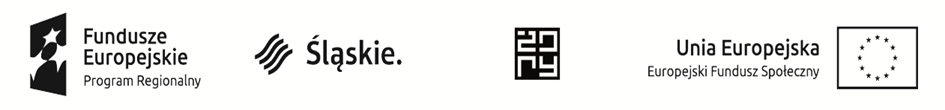 					Żory, dnia…….……………………………………………….Imię i nazwisko nauczyciela					Dyrektor		…………………………………….. …………………………………….. w ŻorachODDELEGOWANIE PRACOWNIKAW związku z przystąpieniem do realizacji projektu unijnego pn.: „Żorskie szkoły z pasją - poprawa jakości kształcenia ogólnego w Żorach” realizowanego w ramach RPO WSL na lata 2014-2020 dla poddziałania 11.1.4. Poprawa efektywności kształcenia ogólnego – konkurs oddelegowuję Panią/ Pana ……………………………………………………. do prowadzenia zajęć pozalekcyjnych w średnim wymiarze ……. godzin lekcyjnych miesięcznie z przedmiotu……….................................. w okresie trwania projektu tj. 02.09.2019 do 30.06.2021 r.Za czas wykonywania pracy będzie Pani/Panu przysługiwało wynagrodzenia przewidziane w regulaminie wynagradzania pracowników. Podstawa prawna: ustawa z 26 stycznia 1982r. Karta Nauczyciela.						……………………………							PodpisUPOWAŻNIENIE nr .…./2019DO PRZETWARZANIA DANYCH OSOBOWYCH Z dniem ……………..2019 r, na podstawie:art. 37, w związku z art. 31 Ustawy z dnia 10 maja 2018 r. o ochronie danych osobowych (t.j.: Dz. U. z 2019 r. poz. 1781),Umowy nr UDA- RPSL.11.01.04-24-05C4/18-00, z dn. 2.07.2019 o dofinansowanie projektu pt. „Żorskie szkoły z pasją - poprawa jakości kształcenia ogólnego w Żorach”, upoważniam Panią/Pana*: ……………………… do przetwarzania danych osobowych w zbiorze:DANE UCZESTNIKÓW PROJEKTÓW RPO WSL 2014-2020w zakresie realizacji powyższego projektu.Upoważnienie wygasa z chwilą ustania Pani/Pana* zatrudnienia w ………………………………………………………………………………………………………… 
lub z chwilą jego odwołania lub z chwilą zakończenia realizacji projektu.…………….………………………………………………………….Czytelny podpis osoby upoważnionej do wydawania i odwoływania upoważnień w imieniu Beneficjenta.OŚWIADCZENIA OSOBY UPOWAŻNIANEJOświadczam, że zapoznałem/am* się z przepisami dotyczącymi ochrony danych osobowych, w tym z ustawą z dnia 10 maja 2018 r. o ochronie danych osobowych (t.j.: Dz. U. z 2019 r. poz. 1781), 
a także z obowiązującymi w …………………………………………………………………………………… Polityką bezpieczeństwa oraz Instrukcją zarządzania systemem informatycznym służącym do przetwarzania danych osobowych i zobowiązuję się do przestrzegania zasad przetwarzania danych osobowych określonych w tych dokumentach.Zobowiązuję się do zachowania w tajemnicy przetwarzanych danych osobowych i sposobów ich zabezpieczeń, zgodnie z art. 39 ust. 2 ustawy z dnia 10 maja 2018 r. o ochronie danych osobowych (t.j.: Dz. U. z 2019 r. poz. 1781, również po ustaniu zatrudnienia, odwołaniu upoważnienia, upływie jego ważności.Mam świadomość odpowiedzialności karnej wynikającej z 49 i art. 51-52 Ustawy o ochronie danych osobowych, a także art. 266 Kodeksu karnego..………………………………………………………………….Czytelny podpis osoby składającej oświadczenie*niepotrzebne skreślić